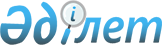 Об утверждении бюджета Андреевского сельского округа района имени Габита Мусрепова на 2021-2023 годыРешение маслихата района имени Габита Мусрепова Северо-Казахстанской области от 6 января 2021 года № 72-9. Зарегистрировано Департаментом юстиции Северо-Казахстанской области 11 января 2021 года № 6928.
      Сноска. Вводится в действие с 01.01.2021 в соответствии с пунктом 4 настоящего решения.
      В соответствии со статьями 9-1, 75 Бюджетного кодекса Республики Казахстан от 4 декабря 2008 года, статьей 6 Закона Республики Казахстан от 23 января 2001 года "О местном государственном управлении и самоуправлении в Республике Казахстан", маслихат района имени Габита Мусрепова Северо-Казахстанской области РЕШИЛ:
      1. Утвердить бюджет Андреевского сельского округа района имени Габита Мусрепова на 2021-2023 годы согласно приложениям 1, 2 и 3 соответственно к настоящему решению, в том числе на 2021 год в следующих объемах:
      1) доходы – 36 236,9 тысяч тенге:
      налоговые поступления – 4 230 тысяч тенге;
      неналоговые поступления – 0;
      поступления от продажи основного капитала – 0;
      поступления трансфертов – 32 006,9 тысяч тенге;
      2) затраты – 37 324,1 тысяча тенге; 
      3) чистое бюджетное кредитование – 0:
      бюджетные кредиты – 0;
      погашение бюджетных кредитов – 0;
      4) сальдо по операциям с финансовыми активами – 0:
      приобретение финансовых активов – 0;
      поступления от продажи финансовых активов государства – 0;
      5) дефицит (профицит) бюджета – - 1087,2 тысячи тенге;
      6) финансирование дефицита (использование профицита) бюджета – 1087,2 тысячи тенге:
      поступление займов – 0;
      погашение займов – 0;
      используемые остатки бюджетных средств – 1087,2 тысячи тенге.
      Сноска. Пункт 1 в редакции решения маслихата района имени Габита Мусрепова Северо-Казахстанской области от 29.04.2021 № 4-9 (вводится в действие с 01.01.2021) ; от 06.12.2021 № 12-18 (вводится в действие с 01.01.2021).


      2. Установить, что доходы бюджета сельского округа на 2021 год формируются в соответствии с Бюджетным кодексом Республики Казахстан от 4 декабря 2008 года за счет следующих налоговых поступлений:
      1) индивидуального подоходного налога по доходам, подлежащим обложению самостоятельно физическими лицами, у которых на территории села расположено заявленное при постановке на регистрационный учет в органе государственных доходов:
      место нахождения - для индивидуального предпринимателя, частного нотариуса, частного судебного исполнителя, адвоката, профессионального медиатора;
      место жительства - для остальных физических лиц;
      2) налога на имущество физических лиц по объектам обложения данным налогом, находящимся на территории сельского округа;
      3) земельного налога на земли населенных пунктов с физических и юридических лиц по земельным участкам, находящимся на территории села;
      4) налога на транспортные средства:
      с физических лиц, место жительства которых находится на территории села;
      с юридических лиц, место нахождения которых, указываемое в их учредительных документах, располагается на территории села.
      3. Объем бюджетной субвенции, передаваемой из районного бюджета в бюджет сельского округа, составляет 11 426 тысяч тенге.
      4. Настоящее решение вводится в действие с 1 января 2021 года. Бюджет на 2021 год Андреевского сельского округа района имени Габита Мусрепова
      Сноска. Приложение 1 в редакции решения маслихата района имени Габита Мусрепова Северо-Казахстанской области от 29.04.2021 № 4-9 (вводится в действие с 01.01.2021); от 06.12.2021 № 12-18 (вводится в действие с 01.01.2021). Бюджет на 2022 год Андреевского сельского округа района имени Габита Мусрепова Бюджет на 2023 год Андреевского сельского округа района имени Габита Мусрепова
					© 2012. РГП на ПХВ «Институт законодательства и правовой информации Республики Казахстан» Министерства юстиции Республики Казахстан
				
      Председатель сессии маслихата района имени Габита Мусрепова Северо-Казахстанской области

И. Шаймерденов

      Секретарь маслихата района имени Габита МусреповаСеверо-Казахстанской области

Е. Адильбеков
Приложение 1 к решениюМаслихат района имениГабита Мусрепова Северо-Казахстанской областиот 6 января 2021 года№ 72-9
Категория
Класс
Подкласс
Наименование
Сумма (тысяч тенге)
1. Доходы
1. Доходы
36 236,9
1
Налоговые поступления
Налоговые поступления
4 230
04
Налоги на собственность
Налоги на собственность
4 230
1
Налоги на имущество 
Налоги на имущество 
40
3
Земельный налог
Земельный налог
350
4
Налог на транспортные средства 
Налог на транспортные средства 
3 840
2
Неналоговые поступления
Неналоговые поступления
0
3
Поступления от продажи основного капитала
Поступления от продажи основного капитала
0
4
Поступления трансфертов
Поступления трансфертов
32 006,9
02
Трансферты из вышестоящих органов государственного управления
Трансферты из вышестоящих органов государственного управления
32 006,9
3
Трансферты из районного (города областного значения) бюджета
Трансферты из районного (города областного значения) бюджета
32 006,9
Функциональная 
группа
Администратор 
бюджетных программ
Программа
Наименование
Наименование
Сумма (тысяч
тенге)
2. Затраты
37 324,1
01
Государственные услуги общего характера
Государственные услуги общего характера
21 450,5
124
Аппарат акима города районного значения, села, поселка, сельского округа
Аппарат акима города районного значения, села, поселка, сельского округа
21 450,5
001
Услуги по обеспечению деятельности акима города районного значения, села, поселка, сельского округа
Услуги по обеспечению деятельности акима города районного значения, села, поселка, сельского округа
21 433,5
022
Капитальные расходы государственного органа
Капитальные расходы государственного органа
17
07
Жилищно-коммунальное хозяйство
Жилищно-коммунальное хозяйство
15 873,5
124
Аппарат акима города районного значения, села, поселка, сельского округа
Аппарат акима города районного значения, села, поселка, сельского округа
15 873,5
008
Освещение улиц в населенных пунктах
Освещение улиц в населенных пунктах
15 873,5
15
Трансферты
Трансферты
0,1
124
Аппарат акима города районного значения, села, поселка, сельского округа
Аппарат акима города районного значения, села, поселка, сельского округа
0,1
048
Возврат неиспользованных (недоиспользованных) целевых 
трансфертов
Возврат неиспользованных (недоиспользованных) целевых 
трансфертов
0,1
3. Чистое бюджетное кредитование
3. Чистое бюджетное кредитование
0
Бюджетные кредиты
Бюджетные кредиты
0
Погашение бюджетных кредитов
Погашение бюджетных кредитов
0
4. Сальдо по операциям с финансовыми активами
4. Сальдо по операциям с финансовыми активами
0
Приобретение финансовых активов
Приобретение финансовых активов
0
Поступления от продажи финансовых активов государства
Поступления от продажи финансовых активов государства
0
5. Дефицит (профицит) бюджета
5. Дефицит (профицит) бюджета
-1 087,2
6. Финансирование дефицита (использование профицита) бюджета
6. Финансирование дефицита (использование профицита) бюджета
1 087,2
Поступление займов
Поступление займов
0
Погашение займов
Погашение займов
0
Используемые остатки бюджетных средств
Используемые остатки бюджетных средств
1087,2
Категория
Класс
Подкласс
Наименование
Наименование
Сумма (тысяч тенге
8
Используемые остатки бюджетных средств
Используемые остатки бюджетных средств
1 087,2
01
Остатки бюджетных средств
Остатки бюджетных средств
1 087,2
1
Свободные остатки бюджетных средств
Свободные остатки бюджетных средств
1 087,2Приложение 2 к решению
Категория
Класс
Подкласс
Наименование
Сумма (тысяч тенге)
1. Доходы
17 302
1
Налоговые поступления
4 400
04
Налоги на собственность
4 400
1
Налоги на имущество
42
3
Земельный налог
364
4
Налог на транспортные средства
3 994
2
Неналоговые поступления
0
3
Поступления от продажи основного капитала
0
4
Поступления трансфертов
12 902
02
Трансферты из вышестоящих органов государственного управления
12 902
3
Трансферты из районного (города областного значения) бюджета
12 902
Функциональная группа
Администратор бюджетных программ
Программа
Наименование
Сумма (тысяч тенге)
2. Затраты
17 302
01
Государственные услуги общего характера
16 802
124
Аппарат акима города районного значения, села, поселка, сельского округа
16 802
001
Услуги по обеспечению деятельности акима города районного значения, села, поселка, сельского округа
16 802
07
Жилищно-коммунальное хозяйство
500
124
Аппарат акима города районного значения, села, поселка, сельского округа
500
008
Освещение улиц в населенных пунктах
500
3. Чистое бюджетное кредитование
0
Бюджетные кредиты
0
Погашение бюджетных кредитов
0
4. Сальдо по операциям с финансовыми активами
0
Приобретение финансовых активов
0
Поступления от продажи финансовых активов государства
0
5. Дефицит (профицит) бюджета
0
6. Финансирование дефицита (использование профицита) бюджета
0
Поступление займов
0
Погашение займов
0
Используемые остатки бюджетных средств
0Приложение 3 к решению
Категория
Класс
Подкласс
Наименование
Сумма (тысяч тенге)
1. Доходы
17 995
1
Налоговые поступления
4 577
04
Налоги на собственность
4 577
1
Налоги на имущество
44
3
Земельный налог
379
4
Налог на транспортные средства
4 154
2
Неналоговые поступления
0
3
Поступления от продажи основного капитала
0
4
Поступления трансфертов
13 418
02
Трансферты из вышестоящих органов государственного управления
13 418
3
Трансферты из районного (города областного значения) бюджета
13 418
Функциональная группа
Администратор бюджетных программ
Программа
Наименование
Сумма (тысяч тенге)
2. Затраты
17 995
01
Государственные услуги общего характера
17 474
124
Аппарат акима города районного значения, села, поселка, сельского округа
17 474
001
Услуги по обеспечению деятельности акима города районного значения, села, поселка, сельского округа
17 474
07
Жилищно-коммунальное хозяйство
521
124
Аппарат акима города районного значения, села, поселка, сельского округа
521
008
Освещение улиц в населенных пунктах
521
3. Чистое бюджетное кредитование
0
Бюджетные кредиты
0
Погашение бюджетных кредитов
0
4. Сальдо по операциям с финансовыми активами
0
Приобретение финансовых активов
0
Поступления от продажи финансовых активов государства
0
5. Дефицит (профицит) бюджета
0
6. Финансирование дефицита (использование профицита) бюджета
0
Поступление займов
0
Погашение займов
0
Используемые остатки бюджетных средств
0